How to save your work as a JPEG in PhotoshopClick on File, and then go down to Save As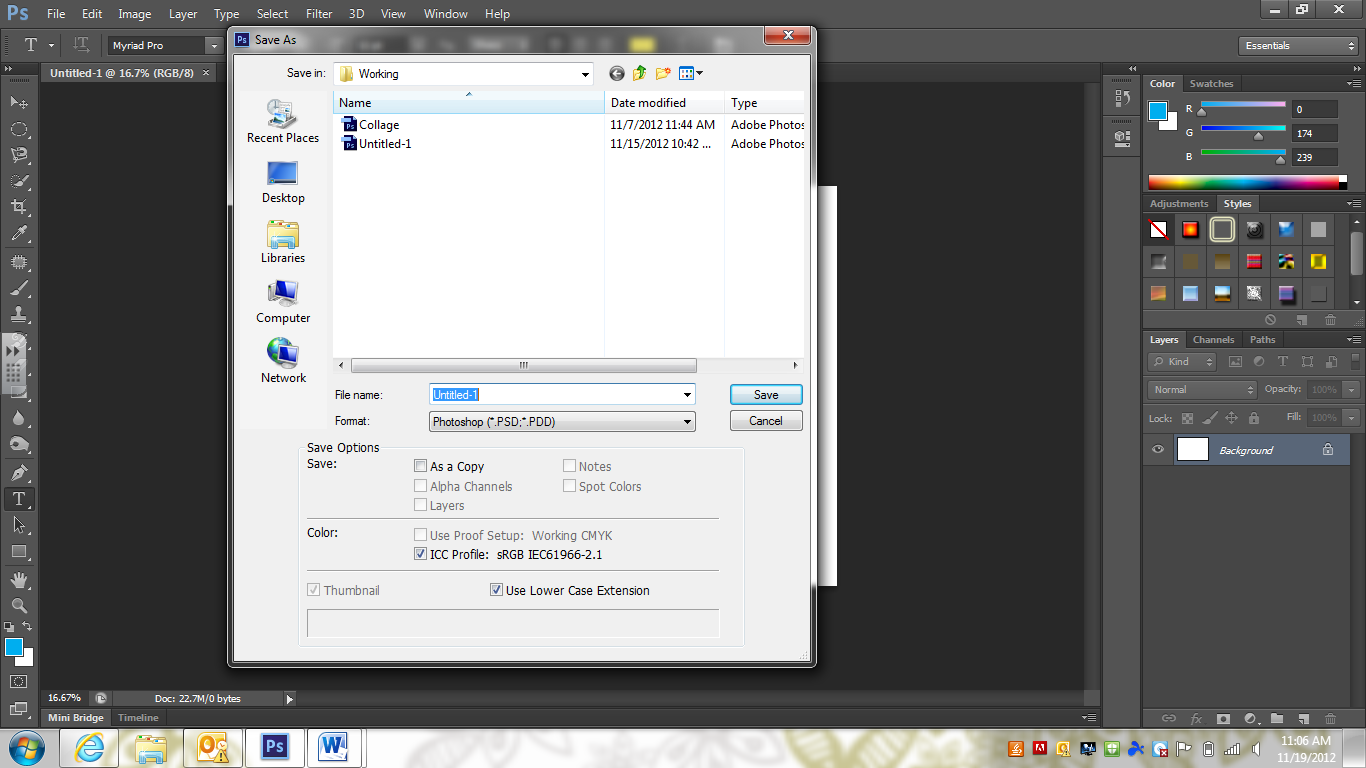 The Save As window will open. Make sure you are saving into your Name Drive.  You can change the file from Working to Finished if you would like.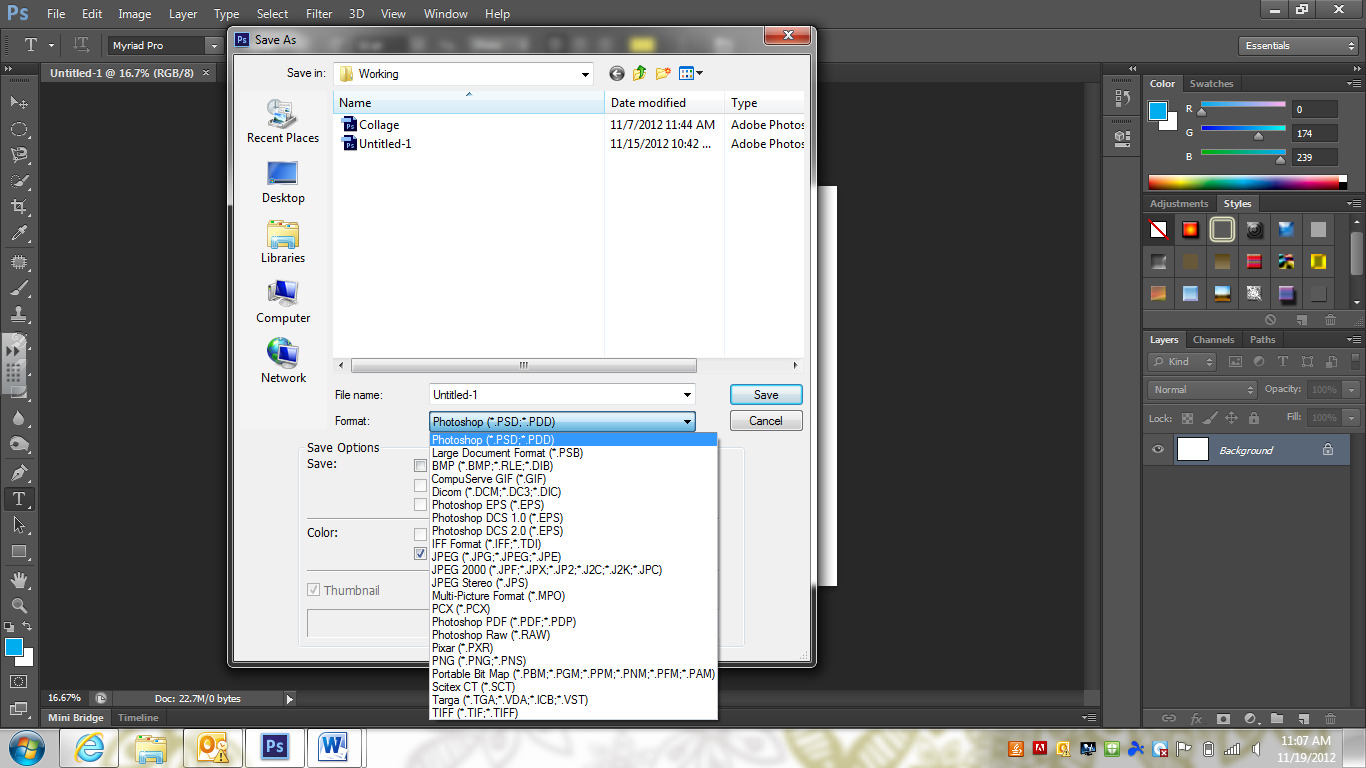 Click on the Format button so that a list appears. Find JPEG (*.JPG:,JPEG:*JPE), and select. Then hit SAVE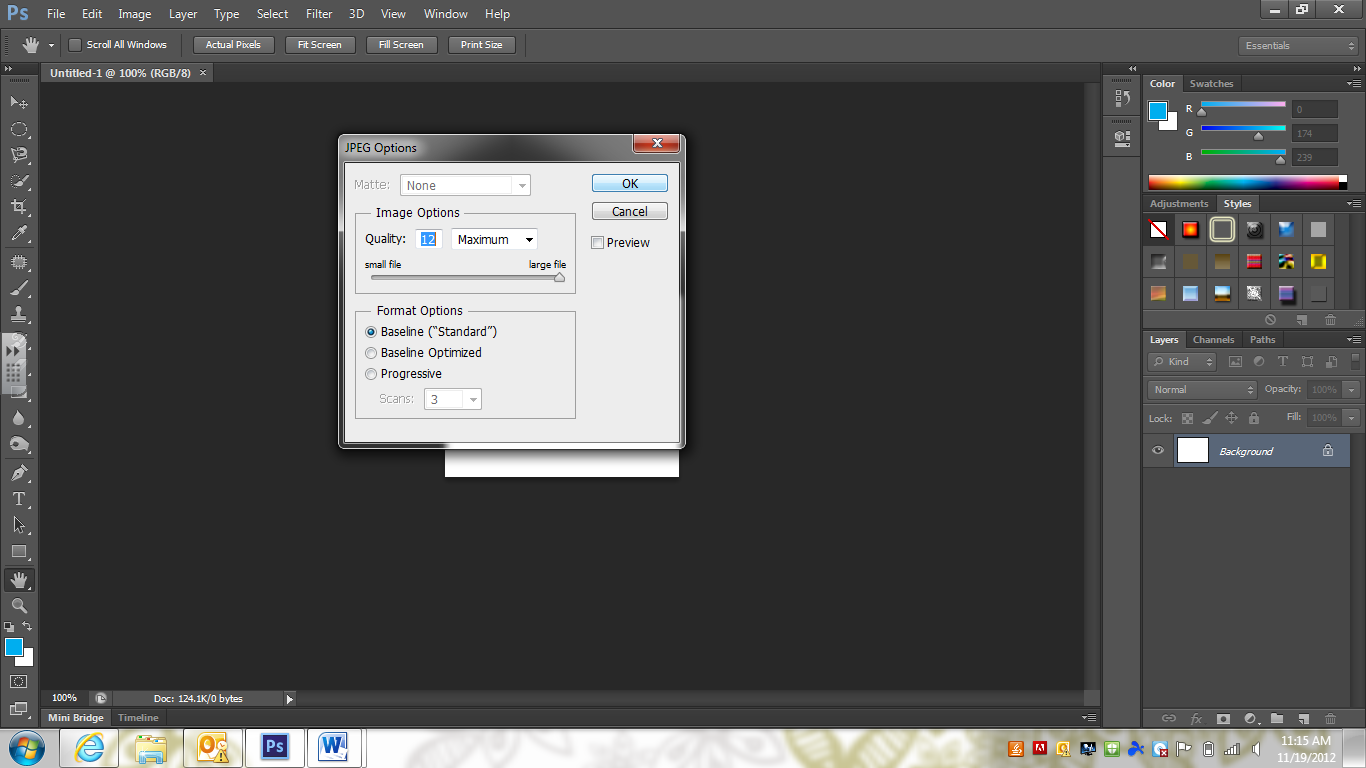 A window will appear asking you about JPEG options. Make sure the QUALITY is 12. Then you can hit OK. You will know be able to insert your design into your PowerPoint Portfolio. 